Vybavení pracovišť bezpečnostními značkami, značením a signályPracoviště se vybavují bezpečnostními značkami, tabulkami, značením a signály:dle výsledků procesu řízení rizika;dle požadavků právních a ostatních předpisů BOZP;dle pokynů OZO BOZP;dle pokynů vedoucích zaměstnanců.Použité bezpečnostní značky, značení a signály, musejí odpovídat požadavkům zvláštního právního předpisu.Zejména je nutné označit:zákazovými značkami:místa, kde je vstup nepovolaným osobám zakázán;místa, kde je zakázáno kouření;místa, kde je zakázána manipulace s otevřeným plamenem nebo jinými zdroji zapálení;místa, kde je zakázáno hašení vodními a pěnovými hasicími přístroji;místa zákazu vjezdu dopravních prostředků;výstražnými značkami:místa, kde hrozí pád, zakopnutí, uklouznutí, zřícení;místa zúžených profilů a podchodných výšek;místa, kde hrozí popálení o horké povrchy;místa, kde hrozí úraz z důvodu vtažení, pořezání, stlačení, ustřižení;místa, kde hrozí nebezpečí chemických látek (žíraviny, hořlaviny, výbušné látky a plyny);místa, kde hrozí pád předmětů z výšky;zařízení, na kterých se pracuje;místa se zvýšeným nebezpečím úrazu;místa, kde hrozí výbuch či požár;sklad hořlavých kapalin;upozornění na přítomnost elektrického zařízení; příkazovými značkami:místa, kde je nutno používat OOPP;místa, kde je ochranný kryt možno sejmout jen po vypnutí zařízení a kde jinak hrozí zvýšené riziko úrazu;místa, kde jsou vypínače, které je nutno vypnout v nebezpečí;zařízení, na kterých se pracuje upozorněním: „Nezapínej“;informačními značkami:hlavní vypínač elektrického proudu a podřadné vypínače elektrického proudu;hlavní uzávěr vody a další uzávěry vody;hlavní uzávěr topení a další uzávěry topení;směry cest k uzávěrům energií;místa, kde jsou uloženy tlakové nádoby na plyny;místa, kde jsou umístěny svařovací soupravy, stanoviště svářecí soupravy;maximální počet umístěných tlakových lahví;druh umístěných tlakových lahví;místo umístění prázdných tlakových lahví;místo umístění plných tlakových lahví;místo první pomoci;lékárničku první pomoci;místo s telefonem pro přivolání první pomoci;regály maximální povolenou nosností buňky a počtem buněk ve sloupci;sklady maximální nosností podlahy (… kg/m2);únikovými značkami:únikové cesty a směry úniku;únikové východy, nouzové východy;úniková schodiště;únikové žebříky;evakuační výtahy;výtahy, které nesmějí být použity k evakuaci osob;požárními značkami:přenosné hasicí přístroje;nástěnné hydranty;podzemní a nadzemní hydranty;požární suchovody;požární žebříky;další hasící prostředky;ohlašovny požárů;požární dveře – zavírej;požární potrubí;tlačítkové hlásiče požáru;požární hadice;popř. další zařízení a místa požární ochrany;bezpečnostním značením:dopravní komunikace;zúžené profily;vjezdy pro dopravní prostředky;nebezpečné hrany, schody;snížené profily, zejména podchodné profily.Zejména pro zdůraznění rizika, ale i v jiných vhodných a opodstatněných případech, se použije zvukových signálů. Mezi zvukové signály patří zejména různé formy troubení, popř. pípání.Tam, kde se vyskytují i neslyšící a kde jsou zavedeny zvukové signály a dále v případech, kdy je důležité zvláštní zdůraznění rizika, ale i v jiných vhodných a opodstatněných případech, se použije světelných signálů. Mezi světelné signály patří zejména přerušovaný světelný signál oranžové barvy a dále červený (zákaz) a zelený (bezpečí) světelný signál.Výše uvedený výčet není úplným ani závazným seznamem; tento je nutno chápat jako doporučující a orientační, který je nutno upravit dle konkrétních podmínek jednotlivých pracovišť.Při vybavení pracovišť bezpečnostním značením, značkami a signály, spolupracují vedoucí zaměstnanci zejména s OZO BOZP.Vedoucí zaměstnanci vedou evidenci bezpečnostního značení, značek a signálů, použité bezpečnostní značení, značky a signály udržují v řádně rozpoznatelném a čitelném stavu a průběžně obměňují, opravují a doplňují.Seznam přílohPříloha A: Přehled o umístěných bezpečnostních tabulkách, značení a o zavedených signálechPříloha A: Přehled o umístěných bezpečnostních tabulkách, značení a o zavedených signálechPokyn zaměstnavatelevybavení pracovišť bezpečnostním značenímTabulka / značení / signálVýznamPodrobnosti (velikost, materiál, apod.)UmístěníUmístěníUmístěníTabulka / značení / signálVýznamPodrobnosti (velikost, materiál, apod.)AreálObjektPracoviště (prostor)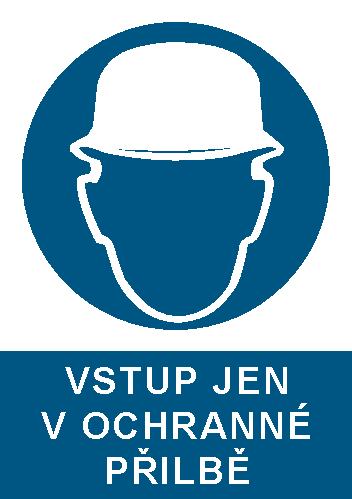 Povinnost pro všechny osoby vstupující do prostoru!Vstup je možný jen při použití průmyslové ochranné přilby!Plast, A4Areál společnosti ve ZlíněBudova 6431. NP Drcení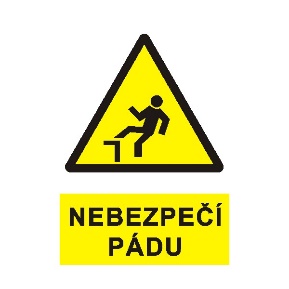 Upozornění na nebezpečí pádu z volného okraje!Samolepka, A5Areál společnosti v PřerověVýrobní budova2. NP technologické prostoryUpozornění na nebezpečí pádu z volného okraje!Plast, A5Areál společnosti ve ZlíněBudova 6431. NP Drcení